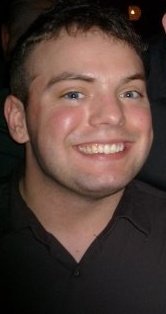 Jacob Allen ZanoniObjectiveTo obtain a desired position at your firm or company.Related ExperienceEnglish Tutor, Gyeonggi-do Province, ROK2009-2011- Volunteered at multiple Middle and Elementary schools in the area.- Assisted students with their homework and worked through their daily lesson plan.- Read handouts and stories with children, to include various activities as well.(Contact coordinator Jane Kim 240.374.9340 as needed for verification)Training Manager, USAF, ROK2009-2011-Developed lesson plans with clear target outcomes; kept 20+ trainees on track finishing with aboveaverage scores.-Created training materials to cover lesson plans; condensed outdated materials and increasedefficiency.-Instructed bi-weekly classes to allow focused studying; increased proficiency in fundamental areas.Instructor, USAF, ROK2008-2009-Taught monthly class on Korean Language to local military members, spouses, and children.-Co-Authored monthly lesson plan and handouts for students.-Eased daily life for 50+ transition military members.Instructor, USAF, Fort George Meade Maryland2011-2012-Created a slide show presentation on Korean Language and Culture for military members and spousesfocused on their upcoming move to the Republic of Korea.-Answered various questions and concerns pertaining to their transition.-Eased an otherwise 'tough move' for over 100+ families.Student Leader, “Light In The Night” Program for children, Monterey, CAOctober 2007- Discuss and analyze a piece of young adult fiction with 4th and 5th grade students.- Generate discussion questions to stimulate literary conversation between students.- Organized a festival for the children that involved activities relating to the story and provided apresentation on the cultural significance of the book.Physics Tutor, Pierce Community College, Puyallup, WAApril 2013 - June 2013- Assisted college students in understanding concepts and preparing for exams in their Physics 128 classGeneral Tutor, Osan American High School, Osan Airbase, ROK2008-2011- Aided 30+ High School students in improving their grades in various subjects for athletic eligibility.Assistant Wrestling Coach, Osan American High School, Osan Airbase, ROK2008-2011-Taught High School students ages 15-18 the intricate sport of Free-Style Wrestling-Daily practices included one on one drills, strength and conditioning, and nutrition.-Led team to placing second over all in their region.Volunteer Coach, Mel Korum's YMCA, Puyallup, WA Aug. 2012 – PresentOsan Airbase Youth Programs, Osan AB, ROK 2008-2011- Interacted with kids from the ages of 7-15 instructing the basics of soccer.- Organized practices twice a week to include drills, scrimmages, and fun activitiesEducationExcelsior College, Albany, NYBachelor of ScienceLiberal Studies2012Pierce Community College, Puyallup, WAAssociate of Arts and Science(Expected Graduation August 2013)Defense Language Institute, Monterey, CAAssociate of Arts Degree / Linguistic CertificationKorean Studies2009Community College of the Air ForceAssociate of Science DegreeIntelligence Studies and Technology2012Cryptologic Linguist Fundamentals Skills Course , Goodfellow AFB, TXCertification2008Professional ExperienceUnited States Air ForceKorean Language Analyst2006 - 2013Reviera Beach Volunteer Fire Company (Maryland Fire Services)Fire Fighter I / EMT2011 - 2013ReferencesAvailable upon request.